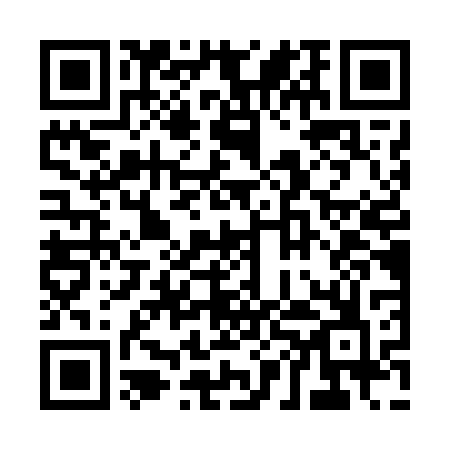 Prayer times for Cerqueira Cesar, BrazilWed 1 May 2024 - Fri 31 May 2024High Latitude Method: NonePrayer Calculation Method: Muslim World LeagueAsar Calculation Method: ShafiPrayer times provided by https://www.salahtimes.comDateDayFajrSunriseDhuhrAsrMaghribIsha1Wed5:206:3712:143:275:507:032Thu5:206:3712:143:265:507:023Fri5:216:3712:133:265:497:024Sat5:216:3812:133:255:497:015Sun5:216:3812:133:255:487:016Mon5:226:3912:133:245:477:007Tue5:226:3912:133:245:477:008Wed5:226:4012:133:245:466:599Thu5:236:4012:133:235:466:5910Fri5:236:4112:133:235:456:5811Sat5:236:4112:133:225:456:5812Sun5:246:4112:133:225:446:5813Mon5:246:4212:133:225:446:5714Tue5:246:4212:133:215:436:5715Wed5:256:4312:133:215:436:5716Thu5:256:4312:133:215:436:5617Fri5:266:4412:133:205:426:5618Sat5:266:4412:133:205:426:5619Sun5:266:4512:133:205:416:5520Mon5:276:4512:133:205:416:5521Tue5:276:4612:133:195:416:5522Wed5:276:4612:133:195:406:5523Thu5:286:4612:133:195:406:5524Fri5:286:4712:143:195:406:5425Sat5:286:4712:143:195:406:5426Sun5:296:4812:143:195:396:5427Mon5:296:4812:143:185:396:5428Tue5:296:4912:143:185:396:5429Wed5:306:4912:143:185:396:5430Thu5:306:5012:143:185:396:5431Fri5:306:5012:143:185:396:54